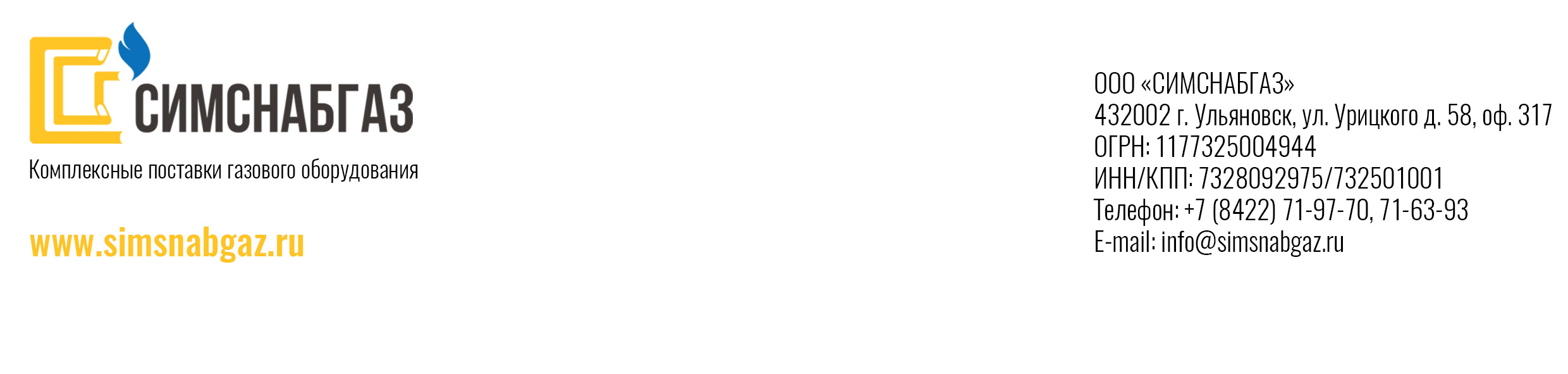 ОПРОСНЫЙ ЛИСТ для изготовления пункта ГРПШ, ГРУ, ПГБ.                                                             (зачеркнуть не нужное)Аттестационное давление в газопроводе ______________________________ МПа; Фактическое давление в газопроводе: зимой ________ МПа; летом ________ МПа;  Выходное давление:  P1вых ________________________________ МПа;  P2вых _________________________________МПа;Расход газа:  Q1max _________________ Q1min _________________  м3 /час;  Q2max _________________ Q2min __________________м3 /час;Тип отопления:__________________________________________________________                 (газовое, электрическое, водяное, от внешнего источника) Электроснабжение ______________________________________________________                                                                  			 (отметить, если необходимо)Учет расхода эл. энергии _________________________________________________(отметить, если необходимо)Узел учета расхода газа: __________________марка (если есть) __________________        (отметить, если необходимо)тип узла: ______________________________________________________________(коммерческий, технический) тип измерительного устройства:___________________________________                                                                                   (rомплекс с турбинным, ротационным, вихревым, ультразвуковым счётчиком или другое) тип корректора _______________________________________________________ С дополнительным боксом для оснащения телеметрией_______________________     (отметить, если необходимо) Контроль загазованности_________________________________________________(отметить, если необходимо) Охранная сигнализация___________________________________________________(отметить, если необходимо) Пожарная сигнализация___________________________________________________(отметить, если необходимо)Расположение входного и выходного газопровода относительно пункта________________________________________________________Дополнительные условия Заказчика: ___________________________________________________________________________________________________________________________________________________________________________________________________________________________________________________________________________________________________________Контактная информация:Заказчик ____________________________________________________________________________ФИО ответственного лица _____________________________________________________________Тел.________________________________________________________________________________ Факс _______________________________________________________________________________E-mail ______________________________________________________________________________Другое _____________________________________________________________________________